Anno oratoriano 2019-2020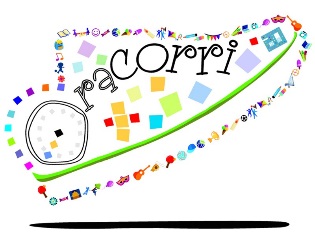 ORA CORRI – LA META (TESTO CON ACCORDI)T. e M.: Andrea MascherpaSTROFA 1Rem, Sib, Fa, DoRem, Sib, Fa, DoRem.          Sib               Fa                     DoHai la vita nelle mani, non sprecarla maiRem.                  Sib           Fa                        DoIl tuo cuore ha già le ali, non bloccarlo e sai,              Sib                Fa                      DoChe la vita è una partita che ogni giorno giocherai.         Sib                  Fa                  DoUna corsa che nel tempo vincerai.Rem.          Sib                  Fa                 DoOgni giorno è una sfida che affronteraiRem.      Sib             Fa                  DoIl futuro tra le dita che tu guiderai         Sib                   Fa                       DoUna strada che percorri, che ogni giorno accorcerà         Sib                  Fa                DoLe distanze dalla meta, più vicina si farà RITORNELLOSib.                Do                  Rem                      LAmORA CORRI PIÙ VELOCE, LA TUA META È QUISib.                     Do                            Rem      LAmSOLO UN OBIETTIVO AL CENTRO, VIVERE COSÌSib.                         Do                      Rem         LAmPRENDI IL TUO FUTURO CHE DA OGGI INIZIERÀ          Sib                        Fa.                   DoTIENILO PER MANO E STAI SICURO CHE                                                   Rem, Sib, FaCHE NON TI ABBANDONERÀ                  Do                            Rem, Sib, Fa, Do                  CHE NON TI ABBANDONERÀSTROFA 2Rem.            Sib                    Fa              DoSe mi guarderò alle spalle cosa ci vedrò?Rem.                   Sib                     Fa                   DoSe mi guardo indietro, dimmi, chi ci troverò?      Sib                Fa                   DoTieniti lontano da chi blocca la tua libertà             Sib                Fa                   DoE sostieni sempre chi è in difficoltàRITORNELLOSib.                Do                  Rem                      LAmORA CORRI PIÙ VELOCE, LA TUA META È QUISib.                     Do                            Rem      LAmSOLO UN OBIETTIVO AL CENTRO, VIVERE COSÌSib.                         Do                      Rem         LAmPRENDI IL TUO FUTURO CHE DA OGGI INIZIERÀ          Sib                        Fa.                   DoTIENILO PER MANO E STAI SICURO CHECHE NON TI ABBANDONERÀBRIDGESib.                Fa                 Docorri perché lui dall’alto ti proteggeràSib.            Fa                DoÈ l’amato che ci ama, forza ti darà.Sib.              Fa                    DoOgni passo avanti la sua mano troverà  Sib.                         Fa                 DoSe cadrai sarà lui che ti rialzerà Al tuo fianco ci saràINSTRUMENTALSib.                Do                  Rem                      LAmSib.                Do                  Rem                      LAmFINALE RITORNELLOSib.                         Do                      Rem         LAmPRENDI IL TUO FUTURO CHE DA OGGI INIZIERÀ         Sib                          FA                   DoTIENILO PER MANO E STAI SICURO CHE                                                    Rem, Sib, FaCHE NON TI ABBANDONERÀ                 Do                             Rem, Sib, FaCHE NON TI ABBANDONERÀ               Do                   RemCHE NON TI ABBANDONERÀ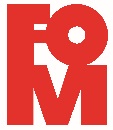 Fondazione Oratori Milanesi – via S. Antonio 5 – 20122 Milanotel. 0258391356 – e-mail ragazzi@diocesi.milano.it www.chiesadimilano.it/pgfom/ 